CREDIT CONTRACT LANGUAGEThe below clip is from a Bank of America Visa Signature Card credit card contract.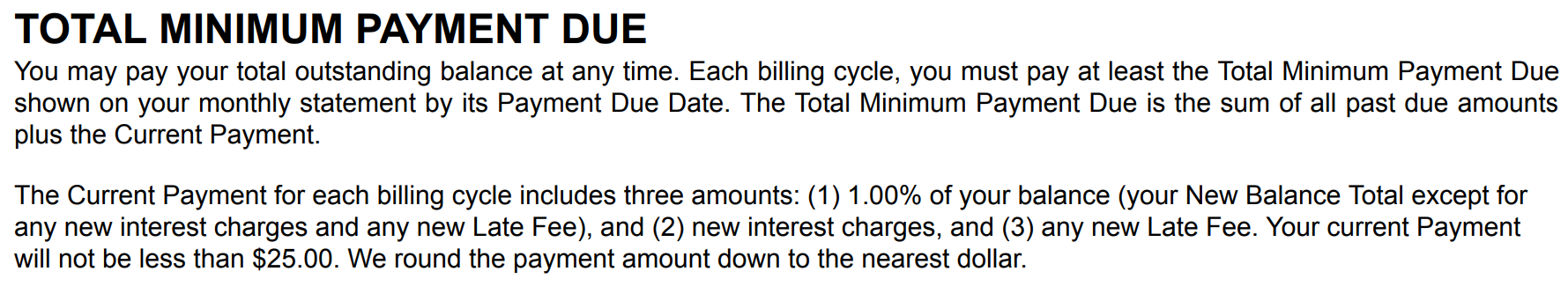 Circle language that you don’t understand.What is the subtle statement that benefits the bank and not the card holder?